Phần đáp án câu trắc nghiệm: Tổng câu trắc nghiệm: 32.SỞ GD&ĐT ĐẮK LẮKTRƯỜNG THPT NGÔ GIA TỰ(Không kể thời gian phát đề) ĐÁP ÁN KIỂM TRA CUỐI HỌC KỲ 2
NĂM HỌC 2021-2022MÔN VẬT LÍ – Khối lớp 11 Thời gian làm bài : 45 phút 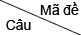 0010020030040050060070081[0.3125] C[0.3125] C[0.3125] A[0.3125] D[0.3125] A[0.3125] D[0.3125] B[0.3125] C2[0.3125] B[0.3125] C[0.3125] D[0.3125] B[0.3125] D[0.3125] B[0.3125] C[0.3125] B3[0.3125] C[0.3125] B[0.3125] D[0.3125] A[0.3125] C[0.3125] C[0.3125] A[0.3125] A4[0.3125] C[0.3125] C[0.3125] C[0.3125] B[0.3125] A[0.3125] D[0.3125] B[0.3125] C5[0.3125] A[0.3125] B[0.3125] C[0.3125] D[0.3125] C[0.3125] B[0.3125] D[0.3125] A6[0.3125] B[0.3125] A[0.3125] B[0.3125] B[0.3125] A[0.3125] B[0.3125] D[0.3125] B7[0.3125] C[0.3125] D[0.3125] D[0.3125] B[0.3125] D[0.3125] C[0.3125] B[0.3125] D8[0.3125] D[0.3125] D[0.3125] C[0.3125] C[0.3125] B[0.3125] A[0.3125] A[0.3125] B9[0.3125] B[0.3125] A[0.3125] C[0.3125] A[0.3125] C[0.3125] B[0.3125] D[0.3125] C10[0.3125] A[0.3125] B[0.3125] D[0.3125] C[0.3125] D[0.3125] A[0.3125] B[0.3125] B11[0.3125] B[0.3125] B[0.3125] A[0.3125] D[0.3125] D[0.3125] C[0.3125] A[0.3125] A12[0.3125] B[0.3125] C[0.3125] C[0.3125] B[0.3125] B[0.3125] C[0.3125] B[0.3125] C13[0.3125] D[0.3125] C[0.3125] B[0.3125] B[0.3125] A[0.3125] B[0.3125] C[0.3125] C14[0.3125] D[0.3125] D[0.3125] B[0.3125] A[0.3125] B[0.3125] A[0.3125] C[0.3125] D15[0.3125] C[0.3125] D[0.3125] A[0.3125] C[0.3125] C[0.3125] D[0.3125] B[0.3125] B16[0.3125] A[0.3125] B[0.3125] A[0.3125] A[0.3125] D[0.3125] C[0.3125] D[0.3125] D17[0.3125] D[0.3125] B[0.3125] B[0.3125] B[0.3125] D[0.3125] C[0.3125] B[0.3125] D18[0.3125] A[0.3125] A[0.3125] B[0.3125] C[0.3125] A[0.3125] B[0.3125] A[0.3125] C19[0.3125] C[0.3125] C[0.3125] D[0.3125] D[0.3125] A[0.3125] A[0.3125] C[0.3125] A20[0.3125] B[0.3125] C[0.3125] A[0.3125] B[0.3125] D[0.3125] C[0.3125] A[0.3125] C21[0.3125] B[0.3125] A[0.3125] B[0.3125] A[0.3125] B[0.3125] D[0.3125] A[0.3125] D22[0.3125] A[0.3125] D[0.3125] A[0.3125] C[0.3125] C[0.3125] B[0.3125] B[0.3125] A23[0.3125] C[0.3125] A[0.3125] D[0.3125] D[0.3125] C[0.3125] D[0.3125] C[0.3125] C24[0.3125] C[0.3125] A[0.3125] B[0.3125] A[0.3125] B[0.3125] A[0.3125] D[0.3125] A25[0.3125] D[0.3125] C[0.3125] D[0.3125] D[0.3125] B[0.3125] B[0.3125] D[0.3125] D26[0.3125] A[0.3125] B[0.3125] A[0.3125] D[0.3125] A[0.3125] C[0.3125] A[0.3125] B27[0.3125] D[0.3125] A[0.3125] C[0.3125] C[0.3125] D[0.3125] D[0.3125] C[0.3125] B28[0.3125] A[0.3125] A[0.3125] B[0.3125] A[0.3125] D[0.3125] D[0.3125] C[0.3125] A29[0.3125] A[0.3125] D[0.3125] A[0.3125] A[0.3125] B[0.3125] C[0.3125] A[0.3125] A30[0.3125] B[0.3125] D[0.3125] D[0.3125] C[0.3125] B[0.3125] A[0.3125] D[0.3125] B31[0.3125] D[0.3125] B[0.3125] C[0.3125] D[0.3125] A[0.3125] D[0.3125] C[0.3125] D32[0.3125] D[0.3125] A[0.3125] C[0.3125] C[0.3125] C[0.3125] A[0.3125] D[0.3125] D